ACTIVIDAD integradora"MEDICINA BASADA EN EVIDENCIAS parte 2"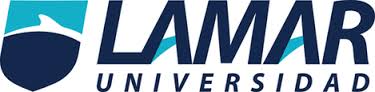 Alumno: Real Belloso Juan PabloMatricula: LME4584Preinterno del Hospital General de Occidente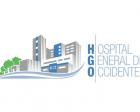 Docente: Dr. Hugo Francisco Villalobos Anzaldo.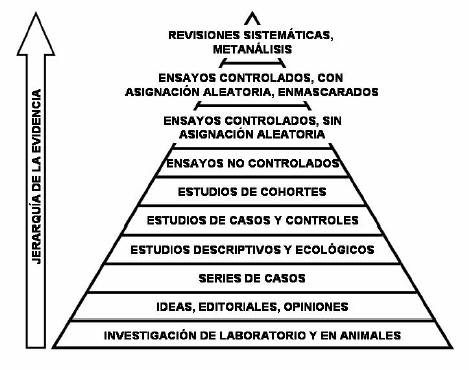 Tipo de estudioGrupo de estudio al que perteneceSesgos Escala en el nivel de evidenciaCriterios de validezEnsayos clínicosObservacional analíticoSelecciónInformaciónMediciónNivel I-ALongitudinal o transversalMetaanálisisObservacional analíticoSelecciónInformaciónMediciónpublicaciónNivel I-ALongitudinal o transversalTamizajeDescriptivoInformaciónMediciónPublicaciónNivel IIIProspectivo o retrospectivo